Estado de Santa Catarina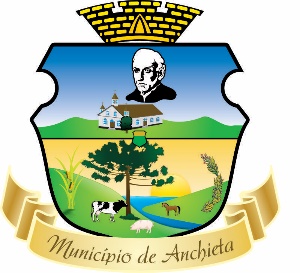 Prefeitura Municipal de AnchietaPROGRAMA DE INCENTIVO DIRETO – PID Comunicado nº 001, fevereiro de 2024.A Comissão Especial nomeada pelo Decreto Municipal nº 117/2020 de 15 de julho de 2020, torna público, a relação dos agricultores contemplados no Programa de Incentivo Direto - PID, instituído pela Lei Municipal nº 2.350 de 28 de dezembro de 2017, que protocolaram pedido junto a Secretaria de Agricultura, entre o dia 01 de fevereiro a 29 de fevereiro de 2024:O(a) agricultor que discordar do valor do subsídio poderá solicitar revisão à Comissão Municipal em até 48 horas desta publicação, por meio de documento, justificando as razões para a revisão.A comissão municipal analisará a solicitação e publicará o resultado dos recursos apresentados em até 48 (quarenta e oito horas) no mural da Secretaria Municipal de Agricultura e na página na internet da Prefeitura Municipal.Qualquer pessoa poderá impugnar a concessão do subsídio junto à Secretaria Municipal de Agricultura, mediante apresentação de documento por escrito, justificando as razões e os elementos comprobatórios.Anchieta – SC, 01 de março de 2024.George Luiz TeixeiraRuan Carlos Assolini CrestaniRafael Ferreira da Silva NºNOMEENDEREÇO(COMUNIDADE)VALOR01ROQUE WIBRANTZGAUCHAR$ 408,5702ERNANDO ZATTERASÃO ROQUER$ 1.408,0603IVANIR FORGIARINISÃO LUIZR$ 1.009,5304ROMEU ROQUE PAVANSÃO PAULOR$ 1.408,0605ARCELI DE OLIVEIRA APARECIDA R$ 352,0206CLAUDAIR JOÃO BUFFONPRATELEIRAR$ 774,4307RAFAELA PAVAN BARONIO SÃO PAULO R$ 628,6008ARISTEU JOSÉ FAGUNDES25 DE MAIOR$ 490,3109JUVENTINO TEODORO ROSAPRIMAVERAR$ 449,4610ROZINEI PINHEIRO CAMARGOPRIMAVERAR$ 449,4611GILBERTO JOSE PIVETTAPRATELEIRAR$ 490,3112ELIAS BULEGON ZANELLASÃO ROQUER$ 471,4513BONFILHO BONAMIGOSÃO GERALDOR$ 1.548,8614ARCIDES TABALDICORDILHEIRAR$ 1.408,0615IVANIR DI DOMENICO PRATELEIRA R$ 628,6016VANDERLEI CAMARGOPRIMAVERAR$ 628,6017LEANDRO SOMAVILLATAQUARUÇU-R$ 704,0318MAURO CHENETSÃO DOMINGOSR$ 704,0319SADIR NICHETTIPRATELEIRAR$ 176,0020ONORI BAPTAGLIN SALETER$ 1.548,8621ADAIR J COMIMPRATELEIRAR$ 1.408,0622MAIKON J. COMIMPRATELEIRAR$ 352,0223CARLOS NICHETTIPRATELEIRAR$ 352,0224IDEMAR JULIANISÃO ROQUE R$ 1.056,0525IROTNITO V. FOLGIARINISÃO LUIZR$ 490,3126VILMAR DE OLIVEIRA MACHADO25 DE MAIOR$ 471,4527DELAIR REIS KOVALSKIUNIÃO DA VITÓRIAR$ 704,0328GILBERTO ROSSATO SÃO MARCOSR$ 1.408,0629ODINEI FACCOGAUCHAR$ 352,0230VALTER ZANGALLI SALETER$ 1.194,3431CLAIRTON CLEMENTE LOCATELLITAQUARUÇUR$ 490,3132ILDO VIEIRAPRATELEIRAR$ 1.408,0633MOACIR TARCISO BULEGONSÃO ROQUE R$1.094,8534CELIO LUIZ CHENETSÃO DOMINGOSR$ 490,3135FLAVIO BORTESESÃO DIMASR$ 1.173,3336SERGIO DE CARLIPRATELEIRAR$ 704,03 37GILMAR SANTINSALETER$ 841,3138LOACIR CHENET SÃO DOMINGOSR$ 1.161,6539ELIZEU SOMAVILLATAQUARUÇUR$ 1.290,7640RUDINEIA MONDINISÃO LUIZ R$ 628,6041VALMIR GUARDASÃO DIMASR$ 1.161,6442ITACIR FIORENTINSÃO PAULOR$ 449,4643CLAUDIR GAÚCHAGAÚCHAR$ 1.408,0644DARCI SCORTEGAGNASÃO ROQUER$ 1.056,0545PEDRO ROMEU LANGELINHA CAMARGOR$ 1.548,8646ANTONIO GOMESPRIMAVERAR$ 490,3147JOSIMAR GOMES PRIMAVERAR$ 352,0248JOVANI ROSSATOSÃO MARCOSR$ 352,0249IVANIR JOSE BARBIERIGAÚCHAR$ 1.408,0650AIDO BORTOLOSOSÁUDER$ 1.408,0651MARCIA FABIANA FOSSATOSÃO PEDROR$ 1.419,8452MARCELO PRESOTTOSÃO CRISTOVÃOR$ 1.408,0653VOLMIR GONÇALVES SÃO CRISTÓVÃOR$ 1.408,0654JACIR JOSÉ FACCIONITAQUARUÇUR$ 1.056,0555ALBERTO BATISTONNOVA SEARAR$ 1.408,0656DARCI JAIME DE BORTOLOSETE DE SETEMBRO R$ 490,3157GILMAR CHINISALETER$ 704,0358SIDINEI MOLOSSISÃO PAULOR$ 1.056,0559LEOZIR DE LARA PRIMAVERAR$ 449,4660VALTER DA SILVA MARTINS CAFÉ FILHOR$ 1.548,8661NEVTON LUIZ PORTO ALBRINGUNIÃO DA VITÓRIA R$ 917,7662VALDINEI NUNESVARGEM BONITAR$ 1.548,86TOTALTOTALR$ 55.808,81R$ 55.808,81